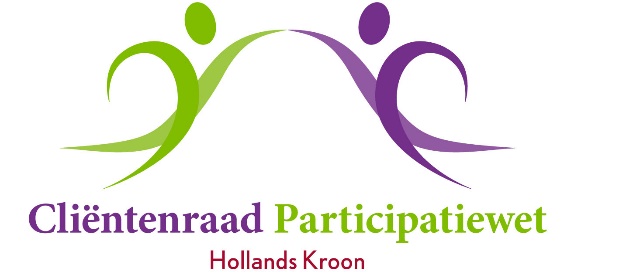 Vergadering	21 mei 2019Aanvang	13.30 uurLocatie:  	Kroondomein, ‘de gouden kooi’              	Burg. Mijnlieffstraat 1, Anna PaulownaAgenda1.	Opening en mededelingen2.	Vaststellen van de agenda3.	Verslag van 26 maart 20194.	Actielijst en ingekomen/uitgaande post	- actielijst	- ingekomen post	- uitgaande post5.	Adviezen & brieven aan en antwoorden van colleges- armoedeval etc bespreken met cuip team (14 uur)6.	Team cuip (14 uur)	- problematiek website	- adviezen (zie 5) bespreken7.	Ziektekosten pakketten (Unive)	- Reactie gemeente op ons advies	- overzicht premies en vergoedingen8.	Huishoudelijk reglement	- jaarlijkse check	- roulatie bestuursleden9. 	Takenlijst (taakverdeling)	- toevoegen	- workshop 2019 ->5 november 201910.	Facebook 11.	Rondvraag12.	Sluiting